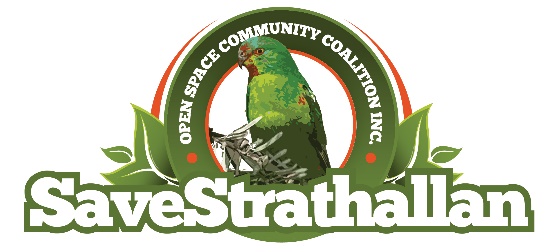 Save Strathallan Open Space Community Coalition Inc.100 Main Drive, BUNDOORA, VIC 3083Newsletter   1									February 2017Subsequent to the Public Meeting held in October 2016, the Strathallan Golf Club facilitated the establishment (in November 2016) of an independent organisation comprising representatives from the Strathallan Golf Club, adjacent residential areas and interested conservation groups.The organisation has adopted the name Save Strathallan Open Space Community Coalition Inc (SSOSCC) and its primary purpose is to promote the protection and preservation of the Strathallan Open Space as currently zoned and used. The organisation in now up and running as an incorporated entity!!! A designate SSOSCC website is anticipated to be established by mid-March 17.If you would like to support SSOSCC, become a member & receive regular updates. Just provide your details via the mail/email address as shown above and a Membership Application Form will be sent out to you. An application form can also be obtained via the Golf Club’s web-site.SSOSCC has recently discussed future strategy with key stakeholders, such as Colin Brooks (MLA for Bundoora); GolfVic and Community Clubs Victoria. Also, contacts have been established with the Preston Leader and Diamond Valley Leader News Papers.Discussions have been held with the Mayor of Darebin, Kim Le Cerf and a letter sent seeking an opportunity to address Darebin Council. A similar request has been lodged with Banyule Council.On an extremely positive note Cr Tim Laurence tabled a motion at the Darebin City Council meeting held on 13th February 2017 proposing the Council explore options that would ensure the permanent retention of the current zoning and use of the Strathallan Open Space. This Motion was passed unanimously by the Council.A petition has been prepared and recently issued, for presentation to the La Trobe University Council. Over the next month SSOSCC is seeking your support in endeavouring to get as many signatures as possible on the Petition. Competed Petition documents can either be mailed to 100 Main Drive Bundoora Vic 3083 or dropped off at Strathallan Golf Club, by 31st March 2017.Over coming months SSOSCC will endeavour to increase awareness of the threat to the Strathallan Open Space through the use of social media, local press, newsletters and potentially TV and radio coverage.We need your support. Become a Full or Associate Member of SSOSCC also endeavour to obtain as many signatures for the Petition.RegardsPeter Roberts-President			Nicholas Abbey-Vice President